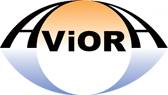 ТЕХНИЧЕСКИЙ ПАСПОРТ ИЗДЕЛИЯМалярная креппированная клейкая лента «AVIORA» 50мм х 50м Описание: клеевой слой обеспечивает надежную защиту от попадания влаги. Очень легко снимается с любой поверхности, при этом на ленте не остаются следы от клея. 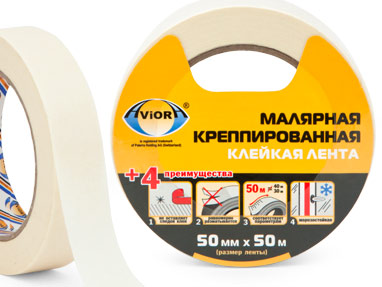 Применение: предназначена для проведения малярных, покрасочных, штукатурных и любых других видов работ, для заклеивания щелей на окнах, для крепежа полотен на дверях, окнах, в автомобилестроении при покраске транспортных средств, для запечатывания коробок и для маркировки.Технические характеристики:Артикул304-010Толщина ленты130 мкмРазмер 50 мм х 50 мЦветжёлтыйСоставнатуральный каучукДиапазон рабочих температурот -40 0С до +60 0СКлейкость к стали7,4 Н / 25 ммРазрывная нагрузка87,5 Н / 25 мм2Плотность 83г/см2Растяжение до разрыване более 10%.Условия храненияПри хранении и транспортировке избегать воздействия влаги и прямых солнечных лучейСтрана, изготовительКитай